Informasjon til foreldre/foresatte i barnehage og skoleInformasjon om utlevering av jodtabletter i barnehage og skoleVed en eventuell atomhendelse med nedfall av radioaktivt jod, kan hendelsen spesielt for barn og unge under 18 år føre til kreft i skjoldbruskkjertelen. Inntak av jodtablett (kaliumjodid) kan redusere kreftrisikoen ved at det blokkeres for opptak av radioaktivt jod. Tablettene har best virkning om de tas innen 4 timer etter eksponering. Barnehager og skoler har tilgjengelige jodtabletter ved hendelser som skjer i åpningstiden. Foreldre bør også ha lager i eget hjem, dersom en hendelse skjer utenfor åpningstiden. Jod-tabletter for bruk ved atomhendelser fås kjøpt reseptfritt på apotek.Det presiseres at barnet ikke får tilstrekkelig jod gjennom mineraltabletter ved en hendelse med radioaktivt nedfall. Foreldre/foresatte som trenger ytterlige informasjon kan kontakte helsestasjonen/skolehelsetjenesten.Holdbarhet Jodtablettene inneholder kaliumjodid, som er svært stabilt. Årlig testing av tablettene på Helsedirektorats lager, viser at kvaliteten på tablettene ikke er redusert selv om datostemplingen er overskredet. Dersom det viser seg at kvaliteten skulle bli dårligere, vil tablettene bli byttet ut.Barnet skal ikke ha jodtablett dersom det har:Allergi overfor kaliumjodid eller noen andre innholdsstoffer i legemidlet (listet opp i pakningsvedlegget)De med:Betennelse i skjoldbruskkjertelen (thyreoiditt)Forstyrrelser i skjoldbruskkjertelfunksjonenDermatitis herpetiformis (Duhrings sykdom) skal ta jodtabletter, men kontrollere stoffskiftet hos lege i ettertid. Mer informasjon om dette finnes på dsa.no.For at ditt barn skal kunne tildeles jodtablett ved en atomhendelse, trenger barnehagen/skole skriftlig samtykke fra en foresatt.For ytterligere informasjon, se www.dsa.no eller www.helsenorge.no   Med hilsenDette brevet er godkjent elektronisk og har derfor ikke underskrift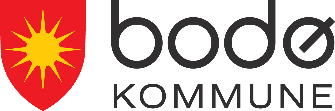 Helse- og omsorgsavdelingenDato:  	17.03.2022Saksbehandler:  	Tone Helene Frydenlund              Telefon direkte:  	4117Deres ref.:  	Løpenr.:  	23142/2022Saksnr./vår ref.:  	2017/9391Arkivkode:  	G01Raymond DokmoKommuneoverlege/legevaktsjef